Partners in Education Schools – 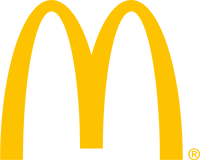 	As operator of 24 Restaurants in the Central Florida area, we would like to take this opportunity to invite your school to participate in a unique	event that will increase your school spirit and generate excitement in the community, while also raising funds for your school’s needs by hosting a McTeacher or McSpirit Night. 	How does it work? Simply by dining in one of our restaurants, your supporters will be earning 20% for our school. All you have to do is distribute the McTeacher/McSpirit Night Flyer to your supporters, generate excitement through school announcements/social media posts and attend the event – all while enjoying a fresh & delicious McDonald’s meal!	How do you book you event? Complete the attached form(s) with your desired event location and date (McTeacher’s Nights are scheduled on Monday through Thursday nights only from 5:00pm to 8:00pm). Send us your school logo as well for inclusion on your McTeacher’s night Flyer. We will get back to you within ten business days with event confirmation as well aws approved flyers so you can use them to help promote your McTeacher’s Night to teachers, students, PTA members and parents.	It does not have to stop at McTeacher’s Nights! We would greatly appreciate the opportunity to meet and discuss additional ways Oerther Foods can partner with your school. Our hope is that we can continue to grow our relationship with you in the future and please feel free to let us know if you need additional assistance from us.We look forward to hearing from you soon!Meagan Dry8150 Presidents Dr. Orlando, FL 32809Meagan.Dry@oertherfoods.com863.604.5107McTeacher’s Night Event ApplicationPlease complete this form, keep a copy for your records and email or mail the original to the address below as soon as possible.Name of school: ______________________________________________________________School Address: ______________________________________________________________Principle of school and Contact: ___________________________________________________Three Date Choices for Event: _______________________________________________________________________________________________________________________________Indicate location of McDonald’s closest to your organization bellow:____________________________________________________________________________List the names of the representatives who will participate below (4-6 persons):________________________________________________________________________________________________________________________________________________________Number of participants expected to attend/ages: _______________________________________________________________________________________________________________Event booked by: _____________________________________________________________Please send this form and any questions to the information given below.Please allow ten business days for response.Meagan Dry8150 Presidents Dr. Orlando, FL 32809Meagan.Dry@oertherfoods.com863.604.5107Fundraising Night Event ApplicationPlease complete this form, keep a copy for your records and email or mail the original to the address below as soon as possible.Name of Business/Organization: _________________________________________________Address of Business/Organization: ________________________________________________P.O.C. Business/Organization: ___________________________________________________On-Site Contact for Event: __________________________________________________________________________________________________________________________________Three Date Choices for Event: _______________________________________________________________________________________________________________________________Indicate location of McDonald’s closest to your organization bellow:____________________________________________________________________________List the names of the representatives who will participate below (4-6 persons):________________________________________________________________________________________________________________________________________________________Number of participants expected to attend/ages: _______________________________________________________________________________________________________________Event booked by: _____________________________________________________________Please send this form and any questions to the information given below.Please allow ten business days for response.Meagan Dry8150 Presidents Dr. Orlando, FL 32809Meagan.Dry@oertherfoods.com863.604.5107